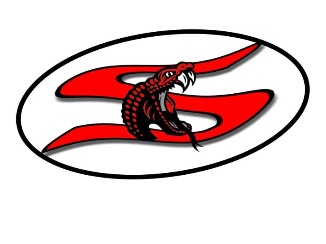 The Sharyland Independent School District supports the strategic use of media to enhance the instructional program. Federal legal guidelines have been established to facilitate appropriate selection and utilization of the medium. Individual faculty/staff members and building administrators have the responsibility for implementing these guidelines.  By law, when a teacher shows any film that does not include “public performance rights” he or she must comply with the “Fair Use” provision and Chapter 1, Section 110 of the U.S. Copyright Act. The following is a summary of the guidelines from those documents. Films shown in school must: • Be used by teachers in the course of “face to face” instruction with students • Be directly related to the curriculum and the current instruction • Be correlated to instructional objectives • Be shown in the normal instructional setting • Be “lawfully” made: the teacher has not duplicated a copy in violation of Fair Use, without the permission of   the copyright holder. • Not be used for extra-curricular, reward, recreation, or before or after school use. • Not be used for fund-raising. No admission should be charged for a film showing.Films other than those from the school library media center, grade level/department collections, or other Sharyland ISD collections must have prior approval from the principal or designee before broadcast for student viewing.Please see your librarian if you have questions about fair use.What does this mean for my classroom? In regards to films borrowed from the school library media center, grade level/department collections, privately purchased, or rented by teachers: • Follow the above Fair Use provisions. • Use of feature films, not originally intended for educational use, can cause problems even when they are used      appropriately in the school setting. Movies not rated G have some material to which a parent may object. You should consider the content of the film, the age and maturity of the students, its importance to the curriculum and the preparation the students have had beforehand. If all students meet the age requirement but the content is controversial, permission slips are recommended. Extreme care should be used when you consider showing films rated PG-13 or R by the MPAA (Motion Picture Association of America)• Remember to send a parent permission letter prior to showing a film for the following: Elementary:   Any film that does not have a G ratingMiddle/High: Any film in which all students do not meet the age requirement of the MPAA rating.In regards to off-air taping: • If you tape a video from a regular, commercial, or “free” network you must apply the Fair Use guidelines. The video may be shown once within ten consecutive school days, and may be repeated once within the same ten-day period. • There are no fair use rights for exclusively cable channels (A&E, Disney, History channel, etc.). Taping of these programs must be researched on the basis of granted rights for each program. (program rights may found at Cable in the Classroom Online http://www.ciconline.org) In regards to effective instructional use of films and other media: • Select titles that are aligned with school-based curriculum.• Carefully choose segments of a film that are applicable to the instructional content. It is not recommended to show a film in its entirety.• Introduce the film and explain the curricular connection.• Pause to stop the film to emphasize points and to encourage interaction.• Provide a culminating or follow-up activity to reinforce the instructional content.  In regards to persons other than SISD instructional staff: • Parents, students, or guest speakers showing a film in the classroom must also complete the Prior Approval form and co-sign with the teacher and principalREQUEST FOR PRIOR APPROVAL for Showing Films in SchoolFilms other than those from the school library media center, grade level/department collections, or other SISD collections must have prior approval from the principal or your immediate supervisor before broadcast for student viewing.Teacher: ___________________________________ Date of Request____________________ Title of Film: ___________________________________________________ Source of Film: ___Library Collection ___ Online Resource-Learn360 ___ YouTube___ OtherMPAA Rating: ___________________________ Learning Objective: (Correlated to school-based curriculum) __________________________________________________________________________________________________________________________________________________________Amount of the movie/video to be shown _____ entire film 	_____ minutes Film Contains (check all that apply) 			Excerpt Contains (check all that apply) __objectionable language		 	__objectionable language __sexuality 					__sexuality __violence 					__violence __other ______________________ 		__other _________________________ __none of the above 				__none of the above Will a parent permission form be sent out? ___ Yes 	__No (Attach copy of letter to send to parents) I have previewed this video in its entirety and find it appropriate to my classroom instructional program.  _____________________________________________  Teacher’s Signature_____________________________________________________ ____________Prior Approval Granted          		____________Prior Approval Denied ______________________________________________  Principal or Immediate Supervisor’s SignatureSample Permission Letter to Parents for Showing Films Dear Parent/Guardian: Your child is currently studying _________________________ as part of his/her coursework in ____________________________ class. To reinforce your child’s learning experience/understanding of ____________________________, I am planning to show (the film / excerpts of the film) _____________________________________________ on _________________________. Though the film is rated ________, I am convinced of its learning value. The (PG, PG-13, R) rating is due to _______________________________________. (The excerpts I will be showing _____ do   _____ do not contain the objectionable material.) I can assure you that the film will be shown in appropriate context, including discussion and activities before and after viewing. Please complete the form below either authorizing or exempting your child from viewing the film. Students who do not view this film will be given a relevant and appropriate alternative assignment. Feel free to phone or email if you have questions. Sincerely, Email: Phone: (956) 271-1600 Ext: _________Parent, please complete the following: Name of Student ______________________________________      Student ID: __________________________ My child may participate in this activity ___ My child may not participate in this activity Parent Signature: ______________________________________	  Date:  ___________________________